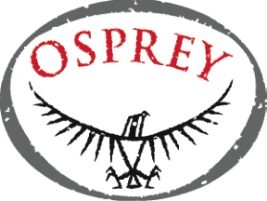 Waar wielen niet komen.Op de Farpoint reeks kan je keer op keer rekenen. Een veelzijdige reistas die kan gedragen worden als een rugzak, maar het laadvermogen heeft van een reiskoffer.Met veel trots stellen wij de nieuwe generatie Farpoint tassen voor! We hebben het zip-away spacer mesh geventileerde rugpand bijgewerkt om zo voor extra comfort, ondersteuning en ventilatie te zorgen. Ook hebben we de materialen een upgrade gegeven om een maximum aan duurzaamheid te garanderen zonder toegevingen te doen op het gebied van gewicht. De Farpoint 55 en de Farpoint 70 tassen zijn uitgerust met een verwijderbare dagrugzak dat aan het harnas van de eigenlijke tas wordt vastgeklikt in een 'kangoeroe'-achtige hechting. Dit is een zeer veilige manier om je rugzak te dragen en kostbaarheden of tickets dicht bij de hand te hebben. In de lente van 2016 stellen we een nieuw 80L model voor dat nog meer opbergruimte voor extra belangrijke spulletjes biedt, en een 40L model dat voldoet aan de EU veiligheidsregels voor handbagage als je licht wil reizen.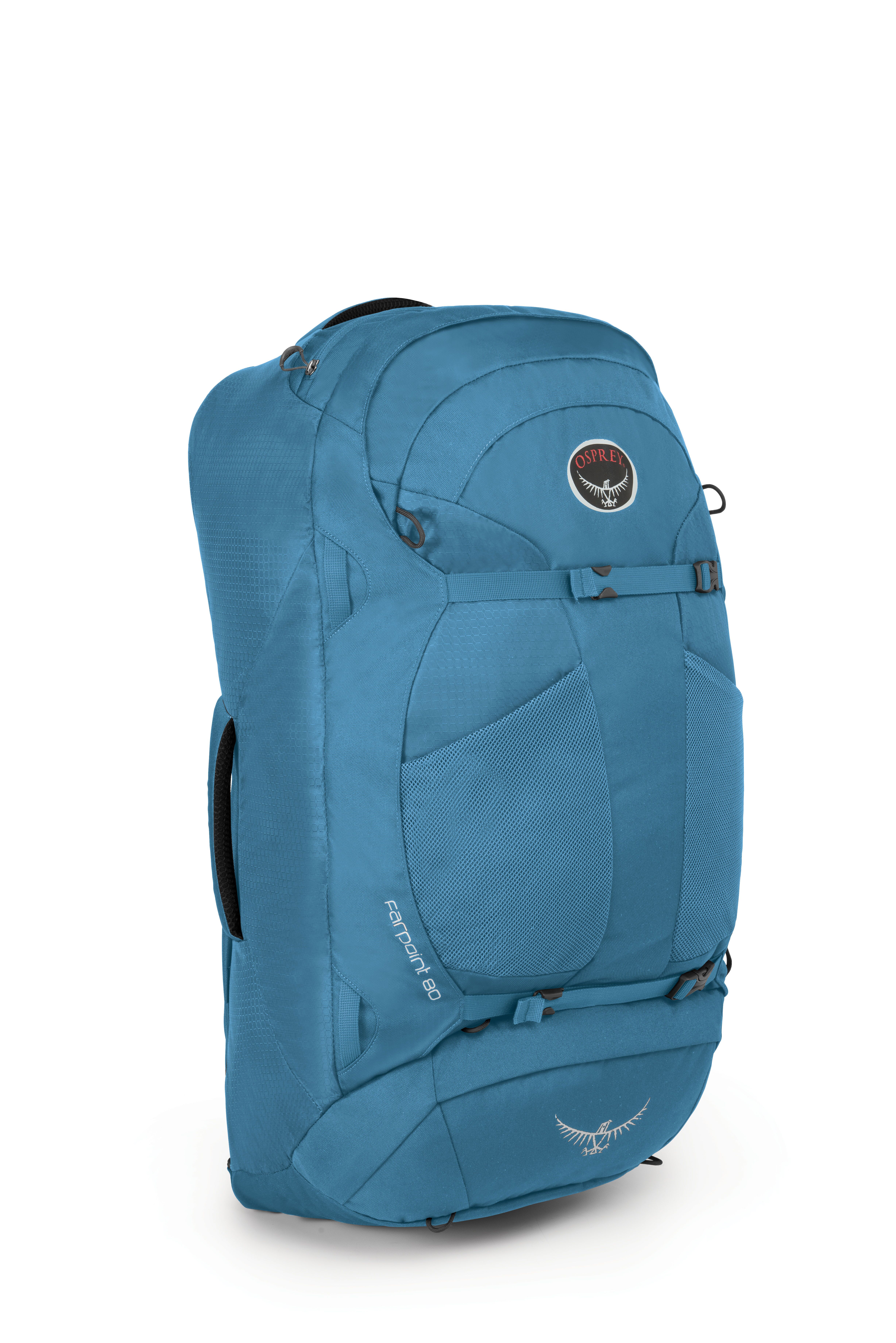 Absoluut onmisbare troeven:  Farpoint reeksVerstouwbare heupgordel en schouderbanden uit spacer mesh.Volledige toegang tot het hoofdcompartiment met sluitbare ritsen.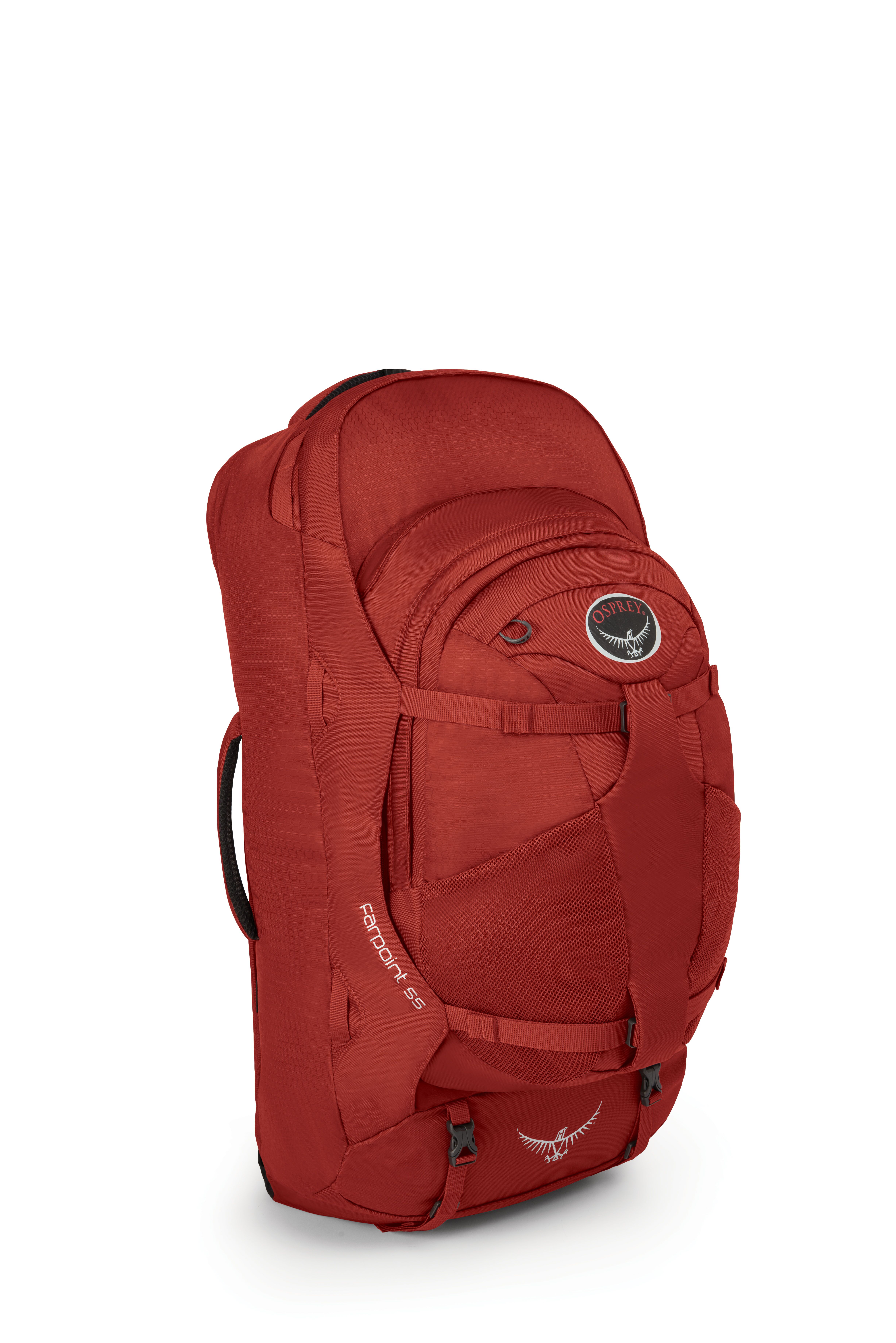 StraightJacket™ compressie.Verwijderbare 13L dagrugzak met kangoeroe bevestiging (enkel bij de Farpoint 55 en 70L).Kleuren:  Caribbean Blue, Jasper Red en Volcanic Grey. Prijzen:  Farpoint 40L (120€), Farpoint 55L (150€),  Farpoint 70L (160€) en Farpoint 80L (160€)-     EINDE    -Info:  Osprey Europe, Tel: +44 (0) 1202 413920; www.ospreyeurope.nlPR Contact Véronique Van Baelen @ MindShake, Tel: + 32 (0) 478 32 69 44; veronique@mindshake.bizOver OSPREYCalifornië 1974. De geboorte van Osprey achter een naaimachine, met een hoofd vol ideeën en een verlangen om innovatieve rugzakken van de hoogste kwaliteit te ontwerpen en te produceren. Ook vandaag blijven de producten van Osprey voortgaan op dezelfde pioniersgeest en worden ze gebruikt van de hoogste bergtoppen tot op de meest afgelegen eilanden en overal daartussen.